РЕСПУБЛИКА   КАРЕЛИЯКОНТРОЛЬНО-СЧЕТНЫЙ КОМИТЕТСОРТАВАЛЬСКОГО МУНИЦИПАЛЬНОГО РАЙОНААНАЛИТИЧЕСКАЯ ЗАПИСКАо ходе исполнения бюджета Сортавальского городского поселения в 1 полугодии 2017 года.26 июля 2017 года                                                                                         № 34Настоящая справка подготовлена на основании статьи 268.1 Бюджетного кодекса Российской Федерации, Решения Совета Сортавальского муниципального района от 26.01.2012г. №232 «Об образовании контрольно-счетного комитета Сортавальского муниципального района и утверждении Положения о контрольно-счетном комитете Сортавальского муниципального района» (с изменениями и дополнениями), плана работы Контрольно-счетного комитета Сортавальского муниципального района на 2017 год, утвержденного приказом Контрольно-счетного комитета от 28.12.2015г. №38, Соглашения о передаче полномочий контрольно-счетного органа Сортавальского городского поселения по осуществлению внешнего муниципального финансового контроля Контрольно-счетному комитету Сортавальского муниципального района от 22.12.2016г,  в целях осуществления текущего финансового контроля.При подготовке аналитической записки использованы следующие документы:Отчет об исполнении бюджета Сортавальского городского поселения на 1 июля 2017 года и на 1 июля 2016 года;отчет об использовании средств резервного фонда Администрации Сортавальского городского поселения на 1 июля 2017 года;Кассовый план по доходам;Решение Совета Сортавальского городского поселения от 15.12.2016г. №195 «О бюджете Сортавальского городского поселения на 2017 год и на плановый период 2018 и 2019 годов»;Решение Совета Сортавальского городского поселения от 30.03.2017г. №210 «О внесении изменений и дополнений в Решение Совета Сортавальского городского поселения от 15.12.2016г. №195 «О бюджете Сортавальского городского поселения на 2017 год и на плановый период 2018 и 2019 годов»;Решение Совета Сортавальского городского поселения от 20.06.2017г. №221 «О внесении изменений и дополнений в Решение Совета Сортавальского городского поселения от 15.12.2016г. №195 «О бюджете Сортавальского городского поселения на 2017 год и на плановый период 2018 и 2019 годов»;Утвержденная сводная бюджетная роспись Сортавальского городского поселения на 2017 год.В ходе мониторинга исполнения бюджета Сортавальского городского поселения в 1 полугодии 2017 года проанализированы:-исполнение основных характеристик бюджета Сортавальского городского поселения по состоянию на 01.07.2017 года;-исполнение доходной и расходной части, источников финансирования дефицита бюджета городского поселения по состоянию на 1 июля 2017 года; -расходование средств резервного фонда Администрации Сортавальского городского поселения в 1 полугодии 2017 года;-исполнение программной части бюджета поселения по состоянию на 01.07.2017 года.Основные характеристики бюджета Сортавальского городского поселенияПервоначально бюджет Сортавальского городского поселения на 2017 год (Решение Совета Сортавальского городского поселения от 15.12.2016г. 195) был утвержден по доходным источникам в сумме 92 000 тыс. руб., расходным обязательствам – 100 250,0 тыс. руб., дефицит бюджета Сортавальского городского поселения был утвержден в сумме 8 250,0 тыс. рублей. В I полугодии 2017 года в утвержденный бюджет изменения вносились 2 раза. В результате внесенных изменений бюджет Сортавальского городского поселения на 2017 год был утвержден по доходным источникам в сумме 105 054,5 тыс. руб., расходным обязательствам – 110 009,5 тыс. руб., дефицит бюджета поселения утвержден в сумме 4 955,0 тыс. руб.Основные итоги исполнения бюджета Сортавальского городского поселения в 1 полугодии 2017 годаТаблица 1, (тыс. руб.)В отчете об исполнении бюджета поселения на 1 июля 2017г. отражены утвержденные решением о бюджете назначения по доходам в сумме 105 054,5 тыс.руб., по расходам – утвержденные в соответствии со сводной бюджетной росписью, с учетом последующих изменений – 110 009,5 тыс. руб., дефицит бюджета – сумма плановых показателей, утвержденных решением о бюджете в сумме 4 955,0 тыс. руб.Согласно отчетных данных бюджет по доходам исполнен в размере 48 417,4 тыс. руб. или на 46,0% к утвержденным бюджетным назначениям, по расходам исполнение составило 37 064,6 тыс. руб. или 34% к утвержденным бюджетным назначениям и к показателям, утвержденным в соответствии со сводной бюджетной росписью, с учетом последующих изменений.В результате исполнения бюджета за истекшее 1 полугодие получен профицит бюджета в сумме 11 352,9 тыс. руб.ДОХОДЫДоходы бюджета Сортавальского городского поселения по состоянию на 01.07.2017г. в разрезе групп доходов характеризуются следующими данными:Таблица 2 (тыс.руб.)Как видно из таблицы, поступление доходов по группе «Налоговые и неналоговые доходы» за рассматриваемый период т. г. превысило прогнозируемый объем (графа 3) на 11 процентных пункта. По группе «Безвозмездные поступления» доходы поступили в бюджет Сортавальского городского поселения в объеме 100% от плана. В целом, объем поступивших в бюджет поселения доходов, на 9% выше плановых показателей.При сравнении объемов поступлений с аналогичным периодом прошлого года (графа 5) наблюдается увеличение по группе «Налоговые и неналоговые доходы» на 9 процентных пункта и по группе «Безвозмездные поступления» на 38 процентов. В целом объем исполнения доходной части бюджета Сортавальского городского поселения за 1 полугодие текущего года увеличился по сравнению с объемом доходной части за 1 полугодие 2016 года на 14 процентных пункта.Группа 1000000000 «Налоговые и неналоговые доходы»По данным Отчета об исполнении бюджета Сортавальского городского поселения по состоянию на 01.07.2017г., предоставленного органом, организующим исполнение бюджета - Администрацией Сортавальского городского поселения, налоговые и неналоговые доходы бюджета поселения за период январь-июнь 2017 года поступили в сумме 43 406,0 тыс. руб. За аналогичный период прошлого года поступление, в сопоставимых условиях, составило 36 989,4 тыс. руб., т.е. объем поступлений увеличился на 6 417,0 тыс. руб. или на 17 процентов.Налоговые доходыОсновную долю в сумме поступивших налоговых доходов занимает налог на доходы физических лиц. Сумма поступления в 1 полугодии текущего года составила 22 089,2 тыс. руб., что составляет 75,4 % от общей суммы поступлений налоговых доходов.В аналогичном периоде прошлого года налог на доходы физических лиц также занимал наибольший удельный вес в объеме налоговых поступлений и составлял 22 383,5 тыс. руб. (72,5%), что на 294,3 тыс. руб. больше, чем за 1 полугодие 2017 года. По сравнению с прогнозом поступлений налога на доходы физических лиц в анализируемом периоде исполнение составило 100,0%.Земельный налог также имеет существенную долю поступлений в общем объеме поступивших налоговых доходов. За 6 месяцев текущего года в бюджет поселения поступило 5 325,3 тыс. руб. или 18% от общей суммы поступивших налоговых доходов. Прогнозируемый объем поступления по данному виду налогового источника в анализируемом периоде исполнен на 100%. Если сравнивать с аналогичным периодом прошлого года, то в 1 полугодии 2017 года поступило на 145,1 тыс. руб. или на 3% меньше, чем в 1 полугодии 2016 года.Доходы от уплаты акцизов являются источником для формирования Дорожного фонда поселения. В I полугодии 2017 года в бюджет поступило 1 634,1 тыс. руб. или 6% от всех налоговых поступлений поселения. По сравнению с аналогичным периодом прошлого года объем поступлений по данному виду налогового источника в 1 полугодии текущего года снизился на 421,5 тыс. руб. или на 20%. По отношению к запланированному объему поступлений доходы от акцизов достигли планового показателя на 100%.Налоговые доходы бюджета Сортавальского городского поселения за рассматриваемый период исполнены в сумме 29 306,2 тыс. руб. или 47% к утвержденным годовым бюджетным назначениям и 100% к объему прогнозных поступлений. Неналоговые доходыСтруктура основных доходных источников в общем объеме поступивших неналоговых доходов в 1 полугодии 2017 года изменилась по сравнению с аналогичным периодом прошлого года. Увеличился удельный вес доходов от продажи материальных и нематериальных активов на 47% по сравнению с 1 полугодием 2016 года, доля доходов от использования имущества, находящегося в муниципальной собственности снизилась на 45%, доля доходов от оказания платных услуг (работ) и компенсации затрат государства, штрафов, санкции, возмещение ущерба и прочих неналоговые доходы сохранилась на уровне аналогичного периода прошлого года:Таблица 3Если сравнивать в абсолютном выражении, то в 1 полугодии 2017г. доходов от использования имущества, находящегося в муниципальной собственности поступило 4 244,7 тыс. руб., что на 1 155,8 тыс. руб. или на 21% меньше по сравнению с аналогичным периодом прошлого года. План по прогнозу поступлений по данному виду неналогового источника выполнен на 100%. Доходов от продажи материальных и нематериальных активов поступило, в анализируемом периоде в сумме 9 436,7 тыс. руб., что составляет 180% от запланированного объема поступлений (5 265,5 тыс. руб.). В аналогичном периоде прошлого года объем поступления составлял 1 471,7 тыс. руб., т.е. объем поступлений в 1 полугодии текущего года вырос на 7 965,0 тыс. руб. или в 6,5 раза.Объем поступления по доходам от оказания платных услуг (работ) и компенсации затрат государства в 1 полугодии текущего года составил 384,6 тыс. руб. или 103% от прогнозируемого объема поступлений. По сравнению с аналогичным периодом прошлого года в 1 полугодии 2017 года произошло увеличение объема поступлений на 150,2 тыс. руб. или на 64%.В целом, по группе неналоговые доходы, объем поступлений за период январь-июнь текущего года по сравнению с соответствующим периодом прошлого года увеличился на 6 891,86 тыс. руб. или на 95%. Неналоговые доходы бюджета Сортавальского городского поселения за рассматриваемый период исполнены в сумме 14 099,86 тыс. руб. или 47% к годовым бюджетным назначениям и 142% к объему прогнозных поступлений за I полугодие т.г. На приведенной ниже диаграмме отражена динамика неналоговых доходов бюджета Сортавальского городского поселения, поступивших за 1 полугодие текущего года, по сравнению с аналогичным периодом прошлого года:Ряд 1- Исполнено за 1 полугодие 2017г., тыс. руб.Ряд 2 –Исполнено за 1 полугодие 2016г., тыс. руб. 1 Доходы от использования имущества, находящегося в муниципальной собственности2 Доходы от продажи материальных и нематериальных активов. 3 Доходы от оказания платных услуг (работ) и компенсации затрат государства.4 Штрафы, санкции, возмещение ущерба.5 Прочие неналоговые доходы.Как видно на диаграмме, доходы по 2-м из 5-ти неналоговых источников (доходы от продажи материальных и нематериальных активов и доходы от оказания платных услуг (работ) и компенсации затрат государства) за 1 полугодие т.г. превышают доходы по соответствующим неналоговым источникам за аналогичный период прошлого года, по остальным источникам доходы поступили в меньших размерах, чем в 1 полугодии 2016 года.Группа 2000000000 «Безвозмездные поступления»Согласно Отчету об исполнении бюджета за 1 полугодие 2017 года объем безвозмездных поступлений в бюджет поселения составил 5 011,4 тыс. руб.Исполнение по безвозмездным поступлениям за рассматриваемый период составило 38% к годовым бюджетным назначениям.Структура безвозмездных поступлений характеризуется следующими показателями:                        (тыс.руб.)ДотацииСубвенцииСубсидииИные межбюджетные трансфертыКак видно из данных диаграммы, наимобольший удельный вес (99%) в структуре безвозмездных поступлений составляют субсидии, в частности субсидия из бюджетам городских поселений на поддержку государственных и муниципальных программ формирования современной городской среды.РАСХОДЫРасходы бюджета Сортавальского городского поселения в 1 полугодии текущего финансового года составили 37 064,57 тыс. руб. или 33,7% к утвержденным, решением о бюджете бюджетным назначениям и столько же к бюджетным ассигнованиям, уточненной сводной бюджетной росписью с учетом изменений. По сравнению с аналогичным периодом прошлого года объем произведенных расходов увеличился на 5%. За 1 полугодие прошлого года исполнение по расходам составляло 35 373,2 тыс. руб.Анализ исполнения расходной части бюджета поселения за рассматриваемый период в разрезе функциональной структуры в сравнении с бюджетными назначениями, утвержденными сводной бюджетной росписью, приведен в таблице:Таблица 4 (тыс. руб.)Расходы бюджета Сортавальского городского поселения исполнены в сумме 37 064,6 тыс. руб., что составляет 33,7% от утвержденных в соответствии со сводной бюджетной росписью, с учетом последних изменений на отчетную дату объема средств – 110 009,5 тыс. рублей.Диапазон освоения бюджетных средств по разделам классификации расходов составляет от 0% по разделу «Национальная безопасность и правоохранительная деятельность» до 54,1% по разделу «Образование». Т. о. наблюдается неравномерное исполнение бюджета поселения в 1 полугодии 2017 года.Исполнение бюджета Сортавальского городского поселения за I полугодие 2017 года в разрезе сгруппированных по видам расходов представлено в таблице:«Группировка расходов по группам видов расходов»по Сортавальскому городскому поселениюТаблица 5, тыс. рублейКак видно из представленной таблицы диапазон исполнение бюджета поселения в анализируемом периоде колеблется от 9,7% по группе «Иные бюджетные ассигнования» до 98,1% по группе «Бюджетные инвестиции». По группам вида расходов «Закупка товаров, работ и услуг для муниципальных нужд», «Социальное обеспечение и иные выплаты (субсидии)», «Иные бюджетные ассигнования» исполнение значительно ниже средне полугодового расчетного показателя (50%).Исполнение средств резервного фонда Администрации Сортавальского городского поселенияПо состоянию на 01.07.2017г. утвержденный объем резервного фонда Администрации Сортавальского городского поселения составляет 117,3 тыс. руб. Удельный вес резервного фонда Администрации Сортавальского городского поселения, в общем объеме утвержденных Решением о бюджете расходах бюджета поселения, составляет 0,16%.Согласно Отчету об использовании средств Резервного фонда администрации Сортавальского городского поселения на 1 июля 2017 года, предоставленного Администрацией Сортавальского городского поселения, расходов за счет средств резервного фонда не производилось.  Исполнение программной части бюджета.Решением о бюджете Сортавальского городского поселения на 2017 год предусматривались к исполнению 4 муниципальных программы (далее Программ) в объеме 8 198,3 тыс. руб. В I полугодии 2017 года в Решение о бюджете были внесены изменения. В результате внесенных изменений в бюджете поселения предусмотрены бюджетные назначения на реализацию 8 Программ в объеме 6 562,3 тыс. руб. По сравнению с аналогичным периодом 2016 года расходы на реализацию Программ, согласно сводной бюджетной росписи, с учетом последующих изменений снизились на 17 874,8 тыс. руб. или на 73 процента и составили 6 562,3 тыс. руб.Доля бюджетных средств, направляемых на реализацию Программ, в общих расходах бюджета поселения в I полугодии 2017 года составила 1,8 процентов, что на 4,9% меньше чем в аналогичном периоде предыдущего года (в I полугодии 2016 года- 6,7%). Наибольшая доля расходов приходится на муниципальную программу Сортавальского городского поселения «Оборудование детских игровых (спортивных) площадок» - 47,5% от общего объема фактически исполненных расходов на Программы.Изменение количества и доли расходов на реализацию Программ в I полугодии 2017 года в общих расходах бюджета поселения представлено в таблице.Таблица 6Расходы на реализацию Программ фактически исполнены в I полугодии текущего года в объеме 675,6 тыс. руб., или 10 процента от показателей, утвержденных Решением о бюджете СГП на 2017 год и сводной бюджетной росписью.В анализируемом периоде 2017 года из 8 Программ вообще не исполнены - 4 Программы (50 процентов), одна Программа («Переселение граждан из аварийного жилого фонда») исполнена на 98 процентов, 1 Программа на 54%, по 2 Программам процент исполнения – ниже 50%. Источники внутреннего финансирования дефицита бюджета Сортавальского городского поселения на 01.07.2017г.Статьей 1 Решения о бюджете бюджет поселения на 2017 год утвержден с дефицитом в сумме 4 955,0 тыс. руб.За 1 полугодие 2017г. бюджет поселения исполнен с профицитом в объеме 11 352,9 тыс. руб.В анализируемом периоде т.г. в бюджет поселения привлекались кредиты от кредитных организаций в объеме 5 000,0 тыс. руб. или 25% от годовых утвержденных бюджетных назначений. Кредиты от других бюджетов бюджетной системы РФ в бюджет Сортавальского городского поселения не поступали.В течении отчетного периода погашено 450,0 тыс. руб. по кредитам, предоставленным Сортавальскому городскому поселению другими бюджетами бюджетной системы Российской Федерации, что составляет 45% от запланированного годового объема погашения данного вида кредита (1000,0 тыс. руб.) и 9 500,0 тыс. руб. по кредитам, полученным от кредитных организаций в валюте РФ, что составляет 62% от запланированного годового объема погашения данного вида кредита (15 295,0 тыс. руб.)Решением о бюджете средства на исполнение муниципальных гарантий бюджета Сортавальского городского поселения в 2017 году не предусмотрены.ВыводыПо результатам проверки отчёта об исполнении бюджета Сортавальского городского поселения за 1 полугодие 2017 года Контрольно-счётный комитет СМР считает, что отчёт об исполнении бюджета Сортавальского городского поселения в представленном виде является достоверным.Представленный отчет соответствует нормам действующего законодательства.Предложения и замечания:Администрации Сортавальского городского поселения, как главному распорядителю средств бюджета поселения, обратить внимание на низкое исполнение, а также на неравномерное исполнение бюджетных средств поселения в I полугодии 2017 года.Администрации Сортавальского городского поселения как органу, организующему исполнение бюджета, совместно с главными администраторами неналоговых доходов бюджета поселения принять меры по повышению качества прогнозирования доходов бюджета Сортавальского городского поселения.В виду недостаточного освоения бюджетных ассигнований, предусмотренных на реализацию муниципальных программ, Администрации Сортавальского городского поселения усилить контроль над исполнением Программ.Направить Аналитическую записку о ходе исполнения бюджета Сортавальского городского поселения в 1 полугодии 2017 года в адрес:Председателя Совета Сортавальского городского поселения;Главы Сортавальского городского поселения.Председатель Контрольно-счетного комитетаСортавальского муниципального района                                Н.А. АстафьеваНаименованиепоказателейУтвержденоРешениемо бюджетеУточненные назначенияОтклонение(гр.3-гр.2)ИсполненоИсполненоОтклонение(гр.6-гр.5)Исполнение,%Исполнение,%НаименованиепоказателейУтвержденоРешениемо бюджетеУточненные назначенияОтклонение(гр.3-гр.2)По отчету об исполнениибюджетаПо результатам проверкиОтклонение(гр.6-гр.5)к решениюо бюджетеК уточненным назначениям123456789Общий объем доходов, в том числе92 000,0105 054,513 054,548 417,448 417,405346Объем безвозмездных поступлений33,613 088,113 054,55 011,45 011,4038 85199Общий объем расходов100 250,0110 009,59 759,537 064,637 064,603734Дефицит бюджета 8 250,04 955,0-3 295,0-11 352,9-11 352,90--Наименование показателяИсполнено за 1 полугодие2017 годаПроцент исполнения к прогнозу поступлений за 1 полугодие 2017 годПроцент исполнения к годовым назначениям бюджета Сортавальского городского поселенияТемп роста к показателям соответствующего периода 2016 года в сопоставимых условиях123451000000000 «Налоговые и неналоговые доходы»43 406,011147+920000000000 «Безвозмездные поступления»5 011,410038+38Общий объем доходов48 417,410946+14Наименование доходных источниковДоля, занимаемая в общей сумме исполненных за 1 полугодие 2017 года неналоговых доходовДоля, занимаемая в общей сумме исполненных за 1 полугодие 2016 года неналоговых доходовДоходы от использования имущества, находящегося в муниципальной собственности30%75%Доходы от продажи материальных и нематериальных активов67%20%Доходы от оказания платных услуг (работ) и компенсации затрат государства3%3%Штрафы, санкции, возмещение ущербаМенее 1%Менее 1%Прочие неналоговые доходыМенее 1%Менее 1%Суммарная доля в объеме поступлений по неналоговой группе доходов100%100%Раздел, подразделНаименование показателяутверждено сводной бюджетной росписью Утвержденные бюджетные назначения по форме 0503117Исполнено за 1 полугодие 2017 г.Процент исполнения к утвержденным бюджетным назначениям по ф.0503117Не исполнено (неосвоенный остаток) 0100Общегосударственные вопросы20376,620376,68450,541,511926,10300Национальная безопасность и правоохранительная деятельность133,3133,300,0133,30400Национальная экономика30586305866118,620,024467,40500Жилищно-коммунальное хозяйство37815,237815,213179,134,924636,10700Образование250,0250,0135,354,1114,70800Культура, кинематография18126,018126,08292,145,79833,91000Социальная политика236,5236,580,8434,2155,661100Физическая культура и спорт50050026,25,2473,81300Обслуживание государственного и муниципального долга1985,91985,978239,41203,9Всего расходов:Всего расходов:110 009,5110 009,537 064,633,772 944,9Группы видов расходовНаименованиеУточненная роспись Доля в общих расходах (%)Исполнение за 1 полугодие% исполнения100Расходы на выплаты персоналу в целях обеспечения выполнения функций органами местного самоуправления, казенными учреждениями38 353,434,917 587,445,9200Закупка товаров, работ и услуг для муниципальных нужд62 576,956,917 566,628,1300Социальное обеспечение и иные выплаты (субсидии)248,00,280,832,6400Бюджетные инвестиции317,60,3311,798,1500Межбюджетные трансферты251,50,2125,850,0700Обслуживание государственного (муниципального) долга1 985,91,878239,4800Иные бюджетные ассигнования6 276,15,7610,39,7ИТОГОИТОГО110 009,5100,037 064,633,7I полугодие 2017 годI полугодие2016 годОбъем финансирования Программ, предусмотренный Решением о бюджете СГП, тыс. руб. 6 562,324 437,1Объем финансирования Программ, предусмотренный сводной бюджетной росписью, тыс. руб.6 562,324 437,1Фактически исполнены Программы, тыс. руб. 675,62 372,8Процент исполнения к показателям, утвержденным Решением о бюджета СГП , %1010Процент исполнения к показателям, утвержденным сводной бюджетной росписью, %1010Всего расходов, по отчету об исполнении бюджета СГП, тыс.руб.37 064,635 373,2Доля программ в общих расходах, % (фактически)1,86,7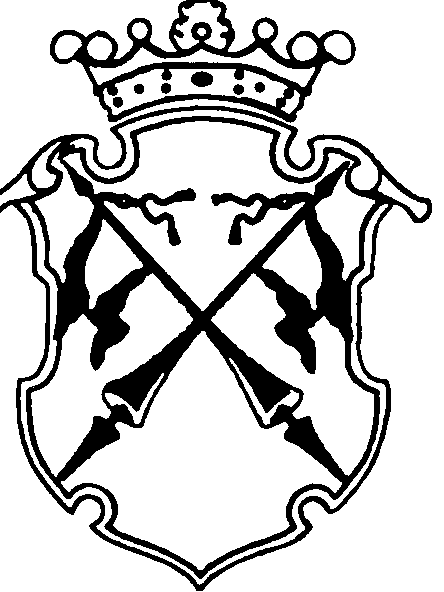 